Western Australia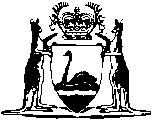 Western Australian Aged Sailors, Soldiers and Airmen’s Relief Fund Act 1932Western Australian Aged Sailors, Soldiers and Airmen’s Relief Fund Regulations 2009Western AustraliaWestern Australian Aged Sailors, Soldiers and Airmen’s Relief Fund Regulations 2009Contents1.	Citation	12.	Commencement	13.	Terms used	14.	Application for assistance	15.	Provision of assistance	26.	Register of applications	27.	Regulations repealed	2Notes	Compilation table	3Defined termsWestern AustraliaWestern Australian Aged Sailors, Soldiers and Airmen’s Relief Fund Act 1932Western Australian Aged Sailors, Soldiers and Airmen’s Relief Fund Regulations 20091.	Citation		These regulations are the Western Australian Aged Sailors, Soldiers and Airmen’s Relief Fund Regulations 2009.2.	Commencement		These regulations come into operation as follows — 	(a)	regulations 1 and 2 — on the day on which these regulations are published in the Gazette;	(b)	the rest of the regulations — on the day after that day.3.	Terms used		In these regulations —	assistance means the application of moneys held in the Fund for the benefit of an eligible person;	eligible person means a person for whose benefit moneys may be applied under section 5 of the Act.4.	Application for assistance	(1)	An eligible person may apply to the Trust for assistance.	(2)	An application — 	(a)	is to be made in writing; and	(b)	must set out — 	(i)	what assistance is sought by the applicant; and	(ii)	the grounds on which it is sought.	(3)	An applicant must provide the Trust with any additional information or document that the Trust asks for.	(4)	The Trust may make any inquiries it thinks fit for the purpose of determining an application.5.	Provision of assistance	(1)	The Trust may provide, or refuse to provide, assistance to an applicant as it thinks fit.	(2)	The amount of assistance, and the form or manner in which it is provided, is to be determined by the Trust.	(3)	The Trust may provide assistance subject to any conditions it thinks fit.6.	Register of applications	(1)	The Trust must maintain a register of applications for assistance.	(2)	The register may be kept in any manner the Trust thinks fit.	(3)	The register is to contain, for each application — 	(a)	all relevant details of the application; and	(b)	if assistance is provided to the applicant, all relevant details of that assistance.7.	Regulations repealed		The regulations made under the Western Australian Aged Sailors, Soldiers and Airmen’s Relief Fund Act 1932 and published in the Gazette on 16 July 1943 are repealed.Notes1	This is a compilation of the Western Australian Aged Sailors, Soldiers and Airmen’s Relief Fund Regulations 2009.  The following table contains information about those regulations. Compilation tableDefined terms[This is a list of terms defined and the provisions where they are defined.  The list is not part of the law.]Defined term	Provision(s)assistance	3eligible person	3CitationGazettalCommencementWestern Australian Aged Sailors, Soldiers and Airmen’s Relief Fund Regulations 200928 Apr 2009 p. 1417-19r. 1 and 2: 28 Apr 2009 (see r. 2(a));
Regulations other than r. 1 and 2: 29 Apr 2009 (see r. 2(b))